Activity Organizer:		- ALDETitle of Activity:		- Faith & Fundraising: Myrtle Beach 2023Names of Presenter(s):	- VariousDates and Location:	- February 26 – March 1, 2023Date: 26 February, 2023Session 1: 2:30pm – 4:30pm (2 pts) - Master Class: Telling Your Story for Impact - Master Class: Advanced Facilitation TrainingDate: 27 February, 2023Session 2: 6:00pm – 7:30pm (1.5 pts) - Keynote: Faith and Philanthropy:  Work as WorshipDate: 27 February, 2023Session 3: 10:00am – 11:15am (1.25 pts) - Fundraising / Stewardship 101 - Major Gift Success Begins with Donor Acquisition - Is Your Organization a Culture Magnet - The Current State of Donor Retention - Mercy Before Money - How to Make Your Donors Feel Appreciated - Innovation RoomDate: 27 February, 2023Session 4: 12:00pm – 12:45pm (1 pt) - Keynote: Planned Giving Comedy HourDate: 27 February, 2023Session 5: 1:30pm – 2:45pm (1.25 pts) - Developing Your Board or Council to Effectively Lead and Be Prepared - X Marks the Spot: Building a Roadmap to Effective Grant Writing - Donor Diversity - Putting Your Developmental Tacklebox Together - Pairing Planned Giving and Endowment  - The Current State of Donor RetentionElements of a Successful Campaign - Innovation RoomDate: 27 February, 2023Session 6: 3:15pm – 4:30pm (1.25 pts) - Building Your Case Support - Building a Fundraising Culture - Creating Brand First Donor Experiences - Think Tank Tactics, Strategy, Execution - Amplify Your Fundraising by Putting Personalized Donor Communications to Work - Planned Giving With a Shoe String Staff and Shoe String Budget - Innovation RoomDate: 28 February, 2023Session 7: 8:30am – 9:30am (1 pt) - Keynote: Finding Purpose in the PainDate: 28 February, 2023Session 8: 9:45am – 11:00am (1.25 pts) - Telling Your Story for Impact – Master Class Follow-Up - Reduce Dependency on Year-End and Episodic Giving - How to Listen for Planned Gifts - Board Engagement with Fundraising - Leading From the Second Chair - Blog with a Purpose – Turn Stories Into Donations - Innovation RoomDate: 28 February, 2023Session 9: 12:00pm – 1:00pm (1 pt) - Keynote: What If There is a Recession, but No One Shows Up?Date: 28 February, 2023Session 10: 2:30pm – 3:45pm (1.25 pts) - How to Ask - What do Digital Fundraising and “Moneyball” Have in Common - Neuromarketing for Nonprofits: Planned Giving - The Generosity Story - Earning Our Profession’s Credential: The A – Z of Becoming a CFRE - Subscription Philanthropy: Breakthroughs in Sustainable Giving - Innovation RoomDate: 28 February, 2023Session 11: 4:15pm – 5:30pm (1.25 pts) - Strategic Planning and its Intersection with Fundraising - The Floor is Yours! - Neuromarketing for Nonprofits: Planned Giving - Finding Serenity in Uncertain Financial Times - Must Have Pillars of a Thriving Major Gifts Program - Rekindled to Respond – From Crisis to Unprecedented Growth  - God’s Word – Where Faith and Fundraising Meet - Innovation RoomDate: 1 March, 2023Session 12: 9:00am – 11:00am (2 pts) - Closing Session: Conclusions from the Big 3 Challenges and Keynote PanelTotal number of points attained: __________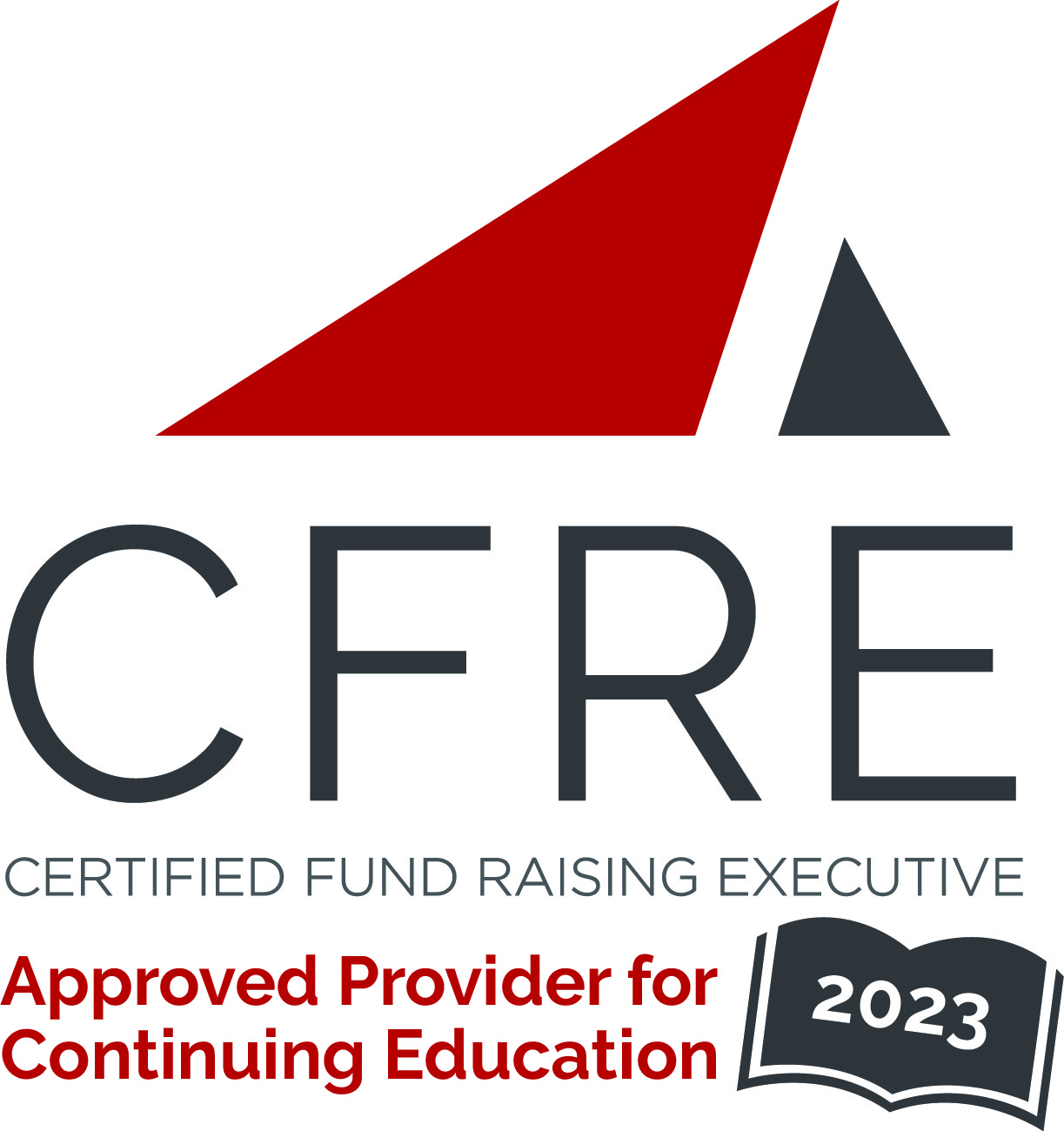 